Farheen 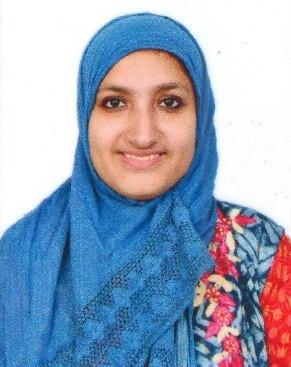 Email Id: farheen.382848@2freemail.com _____________________________________________________________________________________Carrier ObjectiveTo work in a healthy, innovative and challenging environment extracting the best out of me, which is conducive to learn and grow at professional as well as personal level thereby directing my future endeavors as an asset to the organization.Job ProfileWorked as Trainee EngineerMajor Job responsibilities during this period comprised of-Submission of quotations and offers ( maintenance, budgetary and project offers)Attending customers and sales representative calls related to techno commercial queries on offers submittedFollowing up with the offers submitted to the customersTechnical Sales Support ActivitiesOverall Marketing ManagementEducational QualificationsCurrently pursuing MBA from Sikkim Manipal University and has completed 1st semesterBachelor of Engineering (Electronics and Telecommunication Engineering) at Agnel Institute of Technology and Design, Mapusa Goa passed out with passing percentage of 68.16% in the year 2016HSSC from St Xavier’s Higher Secondary School with passing percentage of 65.66% in the year 2012SSC from St Francis Xavier High School with passing percentage of 68.66% in the year 2010Experience10 months experience in Pyro Electric Instruments Goa6 months experience in Samsung Service center as Service EngineerCourses AttendedEmbedded System using 8051 MicrocontrollerNetwork Implementation and SecuritySoldering and PCB designing workshopIntroduction to Embedded Systems with AVRAndroid Apps DevelopmentIndian Engineering OlympiadInternshipsCompleted 2 weeks Internship at Rishabh Industries ( 30th June 2014 to 12th July 2014)Completed 2 weeks Internship at Centre of Incubation and Business Acceleration ( 29th June 2015 to 11th July 2015) Worked in the Android DomainProjectWorked on the Electronic GlovePersonal StrengthsQuick learner, focused and achievement orientedSelf motivated with good interpersonal and communication skillsFlexible and dedicated to the company’s objectivesTechnical SkillsC, C++, JavaEmbedded SystemsMS OFFICE (MS Excel, MS Word, MS PowerPoint etc)InterestsSingingReadingPlaying BadmintonPersonal ProfileNationality:  IndianSex:  FemaleMarital Status:  SingleDate of Birth: 28th February 1995DeclarationI hereby certify that all the information provided here is correct to the best of my knowledge and belief and I promise to abide by all the norms laid down by your esteemed organization.